Олимпиада для учащихся начальных классов «Турнир Смешариков» 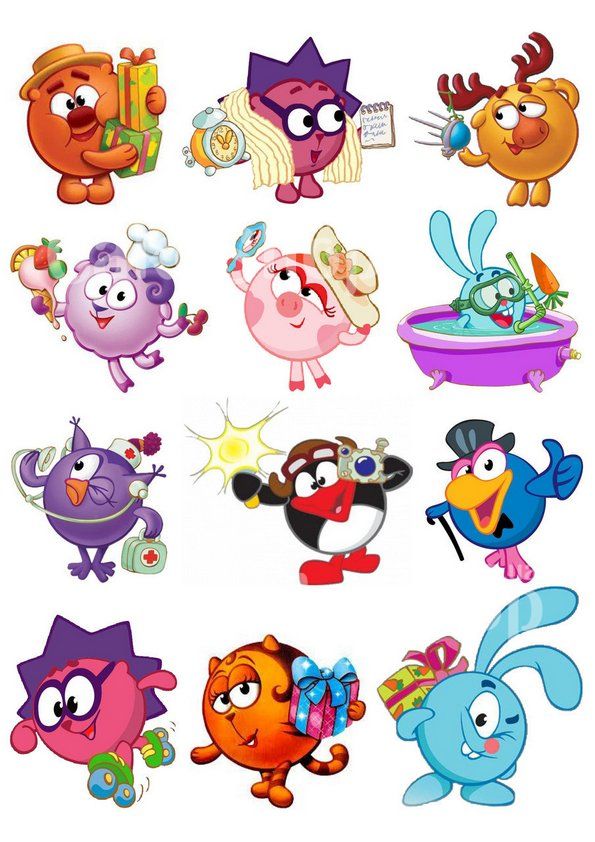 Муниципальный этап. 2022-2023 г.  ОБЖ. 2 класс.Фамилия, имя______________________________________________________Школа________________________________________________ЗАДАЧА 1. Ответь на вопросы. (5 баллов)1. С чем не должны играть дети? А) с игрушками 	В) со спичкамиБ) с конструктором	Г) с мячом2. Какой признак свидетельствуют о начале утомления? а) нарушение сна 	в) появление чувства усталостиб) плохой аппетит 	г) частые «простудные» заболевания3. Как вы поступите, если увидите открытый канализационный люк?
А) обойти стороной; 			В) только заглянуть;
Б) залезь и посмотреть что там; 	Г) осторожно перепрыгнуть.4. Почему прыгать в воду в неизвестных местах не рекомендуется?А) Это опасно для жизниБ) Никто не оценит красивый прыжок в водуВ) Вода может быть грязной5. Кто из сказочных героев нарушил правила безопасности, за что и пострадал?А) Курочка РябаБ) КолобокВ) Золушка ЗАДАЧА 2. Реши ребусы (4 балла)ЗАДАЧА 3. Разгадай кроссворд. (6 баллов)1. Дремлют в домике девчонки – 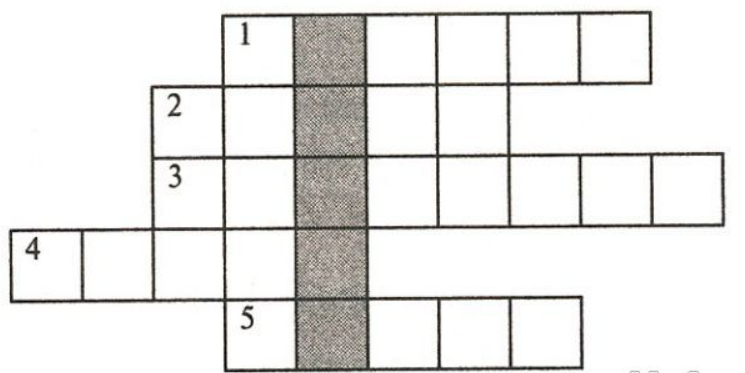 Красные шапчонки. 2.  Шипит и злится, Воды боится, С языком, а не лает,
Без зубов, а кусает. 3. В брезентовой куртке и каске,Забыв про кольчужную бронь,Решительно и без опаскиБросается рыцарь в огонь. 4. Таять может, да не лед,
Не фонарь, а свет дает.5. Сидит на крыше всех вышеИ дымом дышит.–Какое слово у вас получилось в выделенном столбце?  __________________ЗАДАЧА 4. Разгадай анаграмму (6 баллов)ЗАДАЧА 5. Закончи правила. Соедини линиями начало и конец каждого предложения. (3 балла)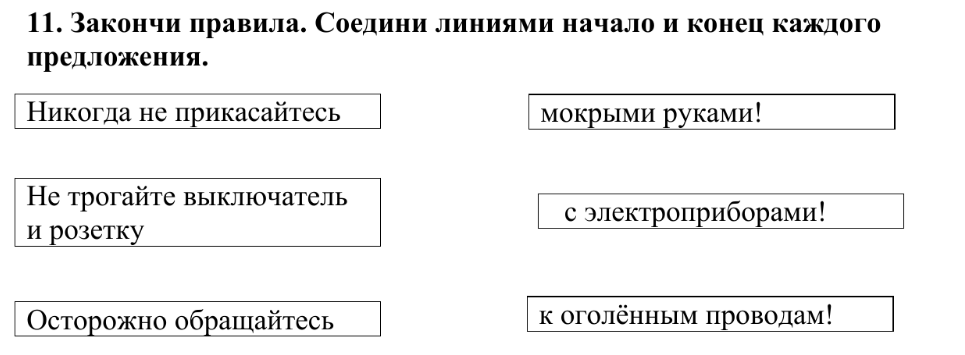 ЗАДАЧА 6. Начиная с выделенного круга, проследи за линией, которая соединяет круги, и отгадай слово, используя начальные буквы изображенных предметов. (1 балл)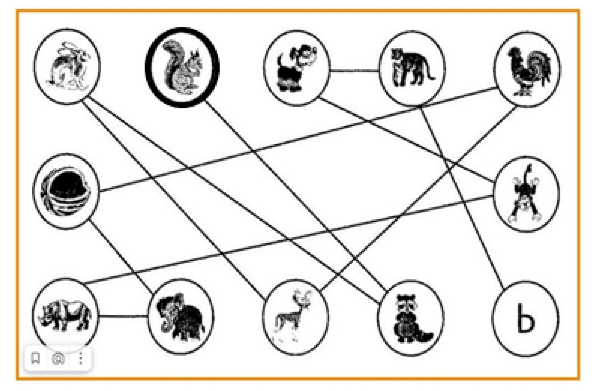 ________________________________________________________ЗАДАЧА 7. Укажите стрелками соответствие между изображением сигнала и его названием. (5 баллов, 1 балл за каждое правильно выполненное соответствие)Максимальное количество баллов - 27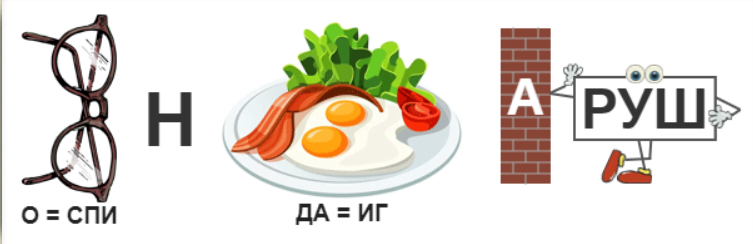 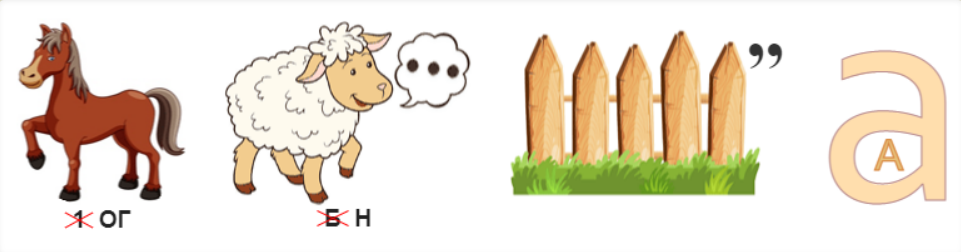 Спички не игрушкиОгонь не забаваВБЛОАРЖАОППАССТАЕЬЛОБВАЛПОЖАРСПАСАТЕЛЬ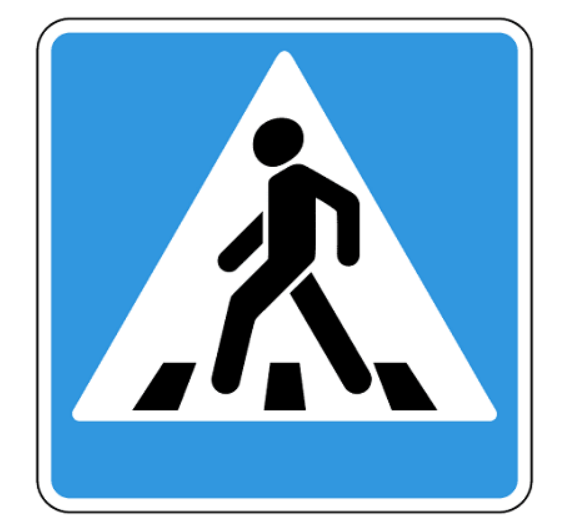 Осторожно - Дети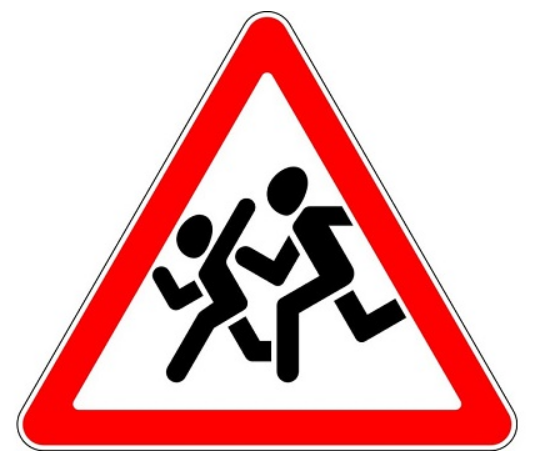 Стоп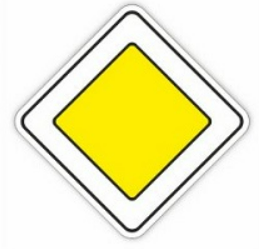 Пешеходный переход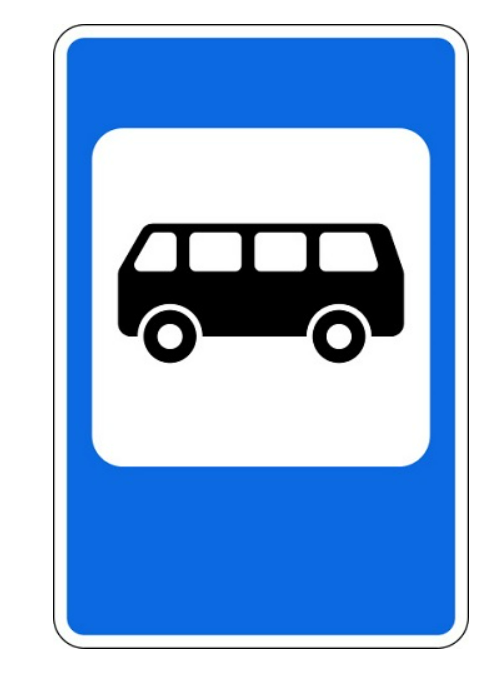 Остановка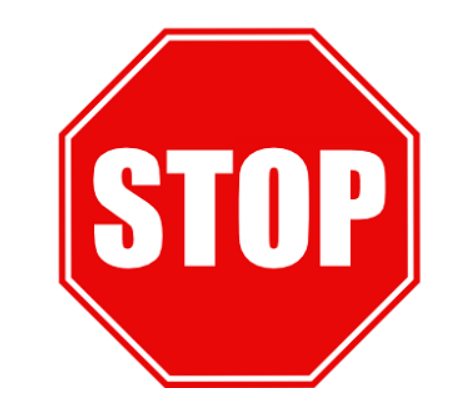 Главная дорога